                                                                                                               Republika e Kosovës                                                                          Komuna e Gjilanit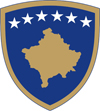 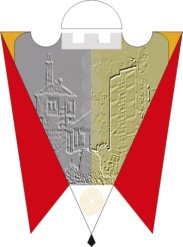 Republika Kosova                                                                              Opstina GnjilaneRepublic of Kosovo                                                                            Municipality of Gjilan                                                                                                                  Gilan BelediyesiP R O C E S V E R B A L            Nga  Seanca e shtatë  ( VII) e  Kuvendit të Komunës  së Gjilanit më  29.06.2022 në ora 9:00 Mbledhjen e Kryesoi  Arianit Sadiku, i cili para anëtarëve të Kuvendit propozoi këtë: R E N D    P U N E Konstatimi i prezencës së anëtarëve të Kuvendit dhe miratimi i procesverbalit nga seanca e kaluarPyetje dhe  përgjigjeRekomandimet e Komitetit për Politikë dhe Financa:Korniza Afatmesme Buxhetore-KAB për vitin fiskal 2023 si dhe vlerësimet e hershme për vitet 2024-2025Raporti i Auditimit për pasqyrat financiare vjetore të Komunës së Gjilanit për vitin 2021Projekt Rregullore mbi taksat administrative për dhënien e lejes së ndërtimit dhe tarifën për rritje të densitetit në infrastrukturëPlani i veprimit për transparencë i Komunës së Gjilanit 2022/2026Raporti i punës për vitin 2021 i Komisionit Komunal të aksionarëve në Ndërmarrjen Publike Lokale “Stacioni i Autobusëve” në GjilanRaporti i punës për vitin 2021 i Komisionit Komunal të aksionarëve në Ndërmarrjen Publike Lokale “Tregu” SH.A në GjilanPropozim vendimi për emërimin e anëtarëve në Komisionit komunal të aksionarëve në NPL “Stacioni i Autobusëve” në GjilanPropozim vendimi për emërimin e anëtarëve në Komisionit komunal të aksionarëve në NPL “Tregu” në GjilanPropozim vendimi për emërimin e anëtarëve në Komisionit komunal të aksionarëve në KRM “Ecohigjena” në GjilanTë ndryshme.Munguan Erëstina Isufi, Ardhmërie Jakupi Musliu dhe Sreten Trajkoviq.2. Pyetje Përgjigje.Imran Haziri – pyetja ime ka të bëjë me Kryetarin e Komunës, nëse ai nuk është prezent mund të përgjigjet njëri nga nënkryetarët; deri ku ka shkuar procedura lidhur me ndërtimin e stadiumit të qytetit? Në seancën e fundit Kryetari ka thënë se presim përgjigje nga KRPP-ja. A është marr konfirmimi nga ata apo ende jemi në pritje? Para dy dite dëgjimin publik që e ka mbajtur Komuna e Gjilanit sigurisht sikur të gjithë qytetarët e Gjilanit, e kam dëgjuar me shumë interes, pika që më bëri përshtypje nga ana e kryetarit të komunës e që ka të bëjë me trotuaret e qytetit i cili tha se në të ardhmen trotuaret e qytetit do të bëhen me asfalt jo me kubza, dua të di se ku e ka marr këtë ide  nëse bëhen trotuaret me asfalt do t’i përmendi dy apo tri mangësi; Pamundësia e intervenimit në të ardhmen. Infrastruktura në komunën tonë nuk është e përfunduar ashtu si është e përfunduar ne vendet tjera të botës. Nxehtësia gjatë verës, asfalti liron erë të pa këndshme duke vazhduar edhe me stinën e dimrit ku shkaktohen ngrica të mëdha. Besoj se e keni parë edhe reagimin e qytetarëve të rrugës  “15 Qershori”, ata janë ankuar se asfaltimi i trotuarit pamundëson ndryshim në të ardhmen. Pasi që e njëjta lagje nuk e ka të përfunduar infrastrukturën nëntokësore.Përdorimi i trotineteve elektrik të cilët shihen kudo nëpër qytet dua të di se a ka marr Komuna së bashku me policinë ndonjë hap pasi që këta lëvizin në qytet njëjtë sikurse veturat?Pyetja për Drejtorinë e Shërbimeve Publike në tenderin e shpallur nga Ministria e Infrastrukturës për ndërtimin e vend ndaljeve të autobusëve  në të gjitha rrugët nacionale kisha me kërkua që pjesë e kësaj të jetë edhe rruga Lladovë deri në brezin kufitarë pasi që ka linja vazhdimisht  dhe ndalja e autobusëve gjithkund në rrugë duke e penguar komunikacionin në përgjithësi.Kërkesa për rrugën “Idriz Seferi” është kërkesë e qytetarëve që në rrugën me 4 korsi në vendkalimin e këmbësorëve të bëhet vendosja e policëve të shtrirë.Ramiza Ramadani – unë e kam një pyetje për Kryetarin dhe drejtorin e Shërbimeve publike. por meqë ata nuk janë prezent, do ta lë në një nga takimet kur ata janë prezent.Pyetje për z. Bajram Isufi  me datën 21 të këtij muaji një pjesë e komunës është përfshi me rrebesh shiu, stuhi dhe breshër, dëshirojmë të dimë se cilat fshatra janë përfshi nga stuhia e breshëritë cilat kultura bujqësore janë të prekura, cila është shkalla  e dëmit dhe cilat janë mundësit e kompensimit. Jam informuar se drejtoria e ka formuar komisionin për vlerësimin e dëmit, ajo që nuk më ka bërë përshtypje është se janë ftuar fermerët që të vinë në drejtori dhe t’i paraqesin dëmet që i janë shkaktuar nga breshëri dhe pastaj komisioni të del në terren, besoj se në rastet e tilla kur ka stuhi komisioni është dashur të del në terren sepse kjo mënyrë e ngadalëson punën.Bujar Nevzati – te pika pyetje përgjigje edhe po bëhen pyetje edhe po jepen komente besoj se më mirë është që të bëjmë pyetje dhe drejtorët të na përgjigjen se sa të japim komente unë i kam disa pyetje po mundohem të jem i shkurt në mënyrë që t’ju jepet hapësirë të gjithëve.  Pyetjet e mia janë:Tezgat për bujqit te bunari i Përlepnicës Një koment nga Kryesuesi i Komisionit për bursa si ka shkuar puna;Kalimi i këmbësorëve te sheshi i qytetit para disa dite është bërë mbyllja, mendimi im është se aty duhet të bëhet një zgjidhje Ndërtimi i rrugës nga Gjilani në drejtim të Bujanocit ka filluar qe një muaj, ka probleme serioze mungon sinjalistika, ka shumë pluhur, bizneset po shkatërrohen. Tash e kemi edhe ardhjen e mërgimtarëve kërkojmë që të intervenohet urgjentisht. Avdyl Aliu – unë pyeta pa mikrofon po nuk mora përgjigje, a do të jetë kryetari prezent apo jo në këtë seancë, sepse shumica e pyetjeve kanë të bëjnë me të. Atëherë, pa dashur me e ulur profesionalizmin që munden me dhëne edhe drejtorët dhe dy nënkryetarët e Komunës, na i tërheqim pyetjet përderisa ai nuk është këtu, sepse shumica e pyetjeve kanë të bëjnë me kryetarin kështu që sot unë në emër të grupit nuk do të bëjmë pyetje ose jemi të detyruar të thirrmi një seancë të jashtëzakonshme vetëm për pyetje dhe përgjigje.Besnik Shala – pyetja për drejtorin e Urbanizmit, si qëndron puna me lejet e ndërtimit ka ndodh një dezinformim  se drejtoria po jep leje, sa është e vërtetë kjo?Pyetja tjetër është për komisionin e bursave të tregoj se a ka pasur ndërhyrje apo nuk ka pasur ndërhyrje?Kushtrim Kadriu – kërkoj që në seancën e radhës të shkohet me dyfishimin e kohës, pasi që sot po tërhiqemi nga pyetjet.Arianit Sadiku- është pikë e rregullt e përcaktuar në 30 minuta nuk ka ndryshime te pika Pyetje Përgjigje.Suzana Selimi – pse nuk janë  ndarë bursa për studentët me nevoja të veçanta ose studentëve të familjeve me nevoja të veçanta, pyetje për komisionin për ndarjen e bursave.Pata edhe një pyetje për drejtoreshën e Administratës por ajo nuk është prezentë.Arianit Sadiku – nëse nënkryetarja e Komunës, apo dikush nga drejtorët do të përgjigjen në pyetjet që u dhanë?Rijad Elezi – unë kam 6 pyetje për drejtorin e shërbimeve Publike, po ai qe dy seanca nuk është prezent.Arianit Sadiku – për ata drejtor që nuk janë prezent mund të bëhen pyetje edhe me shkrim dhe përgjigjet do t’i merrni.Leonora Morina Bunjaku – qysh në fillim të mandatit e kemi trajtuar me interesim të posaçëm   çështjen e stadiumit, duke pasur parasysh se çfarë roli luan në konsultim me akterët relevant, kemi konstatuar mungesë të projektit të plotë, mungesë të detajeve të projektit mungesë të harmonizimit të projektit me kriteret e UEF-as dhe tejkalim të  dhjetëfish të  punëve të ekzekutuara në raport me ato të kontraktuara. Kjo na ka shty që të kërkojmë edhe interpretim nga zyra ligjore e Ministrisë së Drejtësisë, për t’i ndërmarr hapat e nevojshëm, për të filluar punimet me dinamik të përshpejtuar në harmoni me kriteret dhe ligjet aktuale në fuqi që do të thotë: çështja e stadiumit të qytetit të Gjilanit,  është në Zyrën ligjore të Ministrisë së Drejtësisë. Kërkojmë falje që nuk është në takim Kryetari i Komunës pasi që është në takim me ambasadorin e Malit të Zi dhe ministrin e Bujqësisë. Për çdo pyetje tuajën do të përgjigjemi për aq sa kemi mundësi.Sa i përket trotineteve edhe me policinë e kemi shtjelluar këtë çështje,  shumë shpejtë do të merren hapa për ndalimin e qarkullimit të tyre përderisa e din se prezenca e trotineteve po shkakton probleme në qarkullimin e automjeteve po edhe në lëvizjen e qytetarëve.Bujar Nevzati – nuk jam avokat i kryetarit, këtu kryetarin e mbron puna e vetë, përkundrazi kërkoj që kryetari të jetë prezent. Desha t’i them Avdylit se unë për  8 vite rresht kam kërkuar çdo seancë që kryetari të jetë prezent për 8 vite kryetari Haziri ka marr pjesë  në 8 seanca edhe atë vetëm kur e ka pasur obligim ligjor dhe sa herë që ka marr pjesë, asnjëherë nuk ka qëndruar deri në fund të seancës.Prandaj, unë kërkoj që Kryetari i i Komunës Albani, të jetë prezentë në seancë së bashku me drejtorët të japin përgjigje. Është mirë që këtë mos ta thotë Avdyli, po dikush tjetër, sepse vetë Avdyli mua më është përgjigjur se kryetari nuk e ka obligim ligjor të jetë prezent në seancat e Kuvendit.Avdyl Aliu e mira e diskutimit tënd është që po e kërkon që kryetari të jetë prezent këtu.Ali Arifi- për ta qartësuar situatën rreth dhënies së lejeve të ndërtimit po ju jap disa shifra të cilat i kam prezantuar edhe në raportin 6 mujor të punës. Në fillim të vitit i kemi trashëguar 1231 lëndë të cilat kanë qenë në pritje për shqyrtim, kërkesa për leje ndërtimore prej tyre kanë qenë 41, dhe kërkesa për kushte të ndërtimit kanë qenë 48 lëndë tjera, janë lëndë të karakterit më të lehtë për t’u zgjidhur deri me 15 qershor të vitit 2022, nga drejtoria e Urbanizmit janë trajtuar 308 lëndë, e që është në raport me të njëjtën periudhë të vitit 2021, janë trajtuar 269 lëndë nëse merret parasysh situata që gjatë janarit nuk ka punuar drejtori dhe gjatë muajit shkurt ka pasur mungesë të stafit esencial  për trajtimin e lejeve ndërtimore si dhe shifrat e paraqitura gjatë vitit 2021, janë për 6 muaj kurse në rastin konkret janë për 4 muaj e gjysmë nëse krahasuar në % i bije se 150%  kemi rritje për këtë periudhë, janë trajtuar lëndët krahasuar me vitin 2021. Prej këtyre lëndëve të trajtuara 32 janë leje ndërtimore, 10 janë për vendime për caktimin e kushteve ndërtimore, të tjerat janë për legalizim të objekteve të ndërtuara pa leje. Kërkesa për rrënim, kërkesa për  ekstrakte janë kryesisht lëndë të karakterit më të dobët. Probleme na kanë shkaktuar miratimi i lëndëve që nuk janë në harmoni me ligjet  aktuale në fuqi dhe neve po na sjellin harmonizimin e kushteve me normat aktuale të planifikimit me ligjet aktuale në fuqi për me ju dhënë formën e trajtimit. Në këtë situatë duhet pasur parasysh edhe faktin që dezinformatat ose komentet e pa bazuara, e që këto janë pasojë e rritjes së çmimeve dhe investitorët janë në pritje për shkak të rritjes së investimeve po presin zvogëlim të çmimeve dhe po gjejnë arsyetim . Aspekt tjetër është se një pjesë e kërkuesve për leje ndërtimore të cilët kanë mbetur pa u trajtuar, kërkesa që janë duke pritur për trajtim, kërkesa për leje ndërtimi janë 10 kërkesa, për kushte të ndërtimit 8 kërkesa, për rrënim 2 etj. Për shkak të grumbullimit të lëndëve kemi caktuar një kriter e që është sipas datës së aplikimit, kërkesat më me prioritet janë marr, kërkesat që janë të adresuara nga ana e institucioneve publike.Leonora Morina Bunjaku – sa i përket rrugëve magjistrale jemi në dijeni se rrugët magjistrale i takojnë Ministrisë së Infrastrukturës Rrugore dhe Transportit Rrugor, andaj edhe ne jemi të preokupuar pothuajse çdo herë kur bashkatdhetarët vijnë dhe ballafaqohen me këto probleme. Kryetari është duke bashkëpunuar me Ministrinë dhe ka arritur një bashkëpunim dhe po shpresojmë se jo vetëm juve, por edhe bashkatdhetarëve rruga Gjilan në drejtim të Bujanocit më 10 korrik të këtij viti, do të përfundoj deri te rreth rrotullimi për Shillovë. Riparimi i rrugës Gjilan- Ferizaj tashmë e dimë se ka ndodhur. Po shpresojmë se shumë shpejt do të fillohet me punë edhe nga Gjilani në drejtim të Prishtinës.Sa i përket prezencës së Kryetarit, kjo dukuri ka qenë mendoj edhe në të kaluarën, ne jemi këtu dy nënkryetarët e komunës të cilët së bashku me drejtorët do t’ju përgjigjemi pyetjeve të juaja dhe nëse ndonjë përgjigje nuk e kemi, atëherë do të adresohen te Kryetari i cili do të ju përgjigjet në seancën e radhës ose me shkrim.Bajram Isufi – para një jave edhe Komunën e Gjilanit e ka përfshirë breshri dhe stuhitë të cilat kanë shkaktuar dëme në disa fshatra dhe unë menjëherë së bashku me komisionin që e kam formuar kam dal në terren dhe i kam vizituar të gjitha fshatrat që janë prekur nga breshëri dhe stuhitë që kanë qenë para një jave, fshatrat të cilat kanë pësuar dëme janë Bresalci, Poneshi Gumnishta, Kravarica, Cërrnicë dhe Nasala. Të gjitha këto fshatra së bashku me komisionin i kemi vizituar, dëmet e shkaktuara janë në grurë, misër në serra, ka kryesisht dëme në pemishte në Bresalc Gumnishtë dhe Kravaricë. Komisioni është ende në terren për verifikim. Kërkesat janë barë në drejtori për arsye se komisioni del ne vendin e ngjarjes dhe aty për aty bëhet vlerësimi te fermeri. Ju e dini se Komuna e Gjilanit dhe drejtoria nuk ka buxhet për mbështetje të fermerëve. Ministri i bujqësisë është deklaruar së fermerët të cilët kanë pasur dëme nga breshëri dhe stuhitë do të kenë përkrahjen. Unë personalisht i kam kontaktuar disa nga kryetarët e këshillave të fshatrave dhe kam marr informata nga ata se ku ka pasur dëme. Deri më tani 57 fermer kanë bërë kërkesë për dëmet që ju kanë shkaktuar. Po shpresojmë se ditët në vijim, do t’i kryejmë punët dhe kërkesat e fermerëve, do të përcillen në Ministrinë e Bujqësisë dhe Pylltarisë.Ismajl Kurteshi – sa i përket punës së komisionit për ndarjen e bursave, unë do të përgjigjem këtu janë edhe anëtarët tjerë të komisionit, kolegët shpresoj se do të më plotësojnë për pjesën që mbetem pa e thënë, por e rëndësishme është që edhe ju si këshilltarë edhe ata që na përcjellin përmes mjeteve të informimit, me ju informua se komisioni i bursave, punën e ka përfunduar me 24 qershor të premten e kaluar dhe të njëjtën ditë dokumentet i ka kthyer në Drejtorinë e Arsimit. Po të njëjtën ditë unë jam ftuar si kryesues i këtij komisioni, që ta nënshkruaj vendimin për publikimin e rezultateve preliminare të ndarjes së bursave dhe ajo ka ndodhur të premten drejtoria e ka caktuar një komision për ankesa, dhe të gjithë ata që janë të pa kënaqur kanë mundësi që deri të premten e ardhshme  t’i drejtohen këtij komisioni me ankesa për çështjet për të cilat ata mendojnë se duhet të ankohen  dhe besoj se çështjet të cilat i ngritin do të marrin përgjigje meritore,  dua të them që pas publikimit të rezultateve edhe mua mu kanë drejtuar dy tre student të cilët janë ankuar se komisioni nuk i ka poentuar me të gjitha poenët që e meritojnë, njëri nuk e ka njërin prind dhe nuk e ka poenin që duhet, gjërat mund të ndodhin janë lëshime teknike, jam shumë i sigurt se nuk ka ndodhur me qëllim të ndonjë nga anëtarët e komisioni dhe janë gabime të cilat do t’i përmirësojë komisioni i ankesave, na ka ndodhur që dy motrave ju ka ndarë bursë, e që sipas rregullores një gjë e tillë nuk lejohet, për këtë është i njoftuar komisioni për ankesa dhe besoj që edhe ky gabim do të evitohet.Janë dy pyetje konkrete njëra: A ka pasur ndërhyrje në procesin e ndarjes së bursave, për këtë çështje ne e kemi pasur një seancë të jashtëzakonshme, ku është pretenduar se ka pasur ndërhyrje, po në atë seancë nuk është përmendur as një emër konkret i ekzekutivit që ka ndërhy dhe askush te i cili është ndërhy dhe askush për të cilin është ndërhy, shefi i grupit parlamentar të LDK-së, ka dal me konstatimin se ka pasur dyshime, dyshimet janë legjitime, dyshimet kanë mbetur në nivelin e dyshimeve dhe mund të konstatoj se ndërhyrje nuk ka pas.Pyetja tjetër pse nuk janë  ndarë bursa për studentë me nevoja të veçanta ose studentëve të familjeve me nevoja të veçanta. Komisioni në përpikëri e ka respektuar Rregulloren për Ndarjen e Bursave, në Rregullore nuk parashihet një gjë e tillë, prandaj neve na vjen keq që nuk kemi pasur mundësi që t’ju ndihmojmë  edhe këtyre rasteve e dini që në bazë të mangësive të kësaj rregulloreje ne kemi kërkuar që të ndërhyjmë në këtë rregullore, po për shkak të kohës që e kemi pasur nuk kemi mundur të ndërhyjmë, por puna e komisionit për rastin që ju e keni ngritur është në përputhje me rregulloren. Rregulloren do të sjellim për plotësim ndryshim, menjëherë pas përfundimit të këtij procesi jeni të gjithë këtu që keni me kontribuar në hartimin e një rregullore të re ku do t’i mënjanojmë të gjitha këto lëshime.Avdyl Aliu – e kam përmendur se ka dyshime dhe dyshimet janë ende, ato ka me i rregulluar komisioni i ankesave dhe numri i ankesave që kanë me ardhur.Te mungesa e kryetarit, kur dikush donë me i përngja dikujt, atëherë ai i pëlqen në sjellje i pëlqen në punë, por  kur dikush donë me i përngja dikujt ajo quhet imitim, pra është fakt se Kryetari i tanishëm po e imiton Kryetarin e mandatit të kaluar, ky është gabim sepse këpucët e Lutfi Hazirit nuk mund t’i mbath askush.Te përgjigja e nënkryetares 10 korrik, ishalla nuk e keni menduar 10 korrikun e vitit 2022, sepse janë në pyetje 12 ditë. Edhe te rrugët magjistrale që u përmendën nuk është përgjigje që është dashur të thuhet, është çështje e ministrisë sepse rrugët magjistrale që janë duke u punuar me BERZH-in e që nuk janë duke u punuar janë rruga deri në Kllokot, është fakt se janë me BERZH. Por  janë edhe në dy komuna tjera, që janë duke u punuar, janë në Prizren edhe në Ferizaj, në këto dy komuna është duke u punuar për arsye se kanë kryetar që donë të punojë.Te urbanizmi drejtor, nuk është produktive që të bëhet me periudhën e njëjtë të vitit të kaluar se e tha se janë 308 lëndë të zgjedhura krahasuar me 269 të vitit të kaluar, nuk matet kështu se po thua që i ki 1231 lëndë në përgjithësi që i bie se 25% i ke zgjedh, ne nuk e dimë  se sa për qind janë zgjedh këto 269. Mungesa e stafit të drejtorisë, ju i keni larguar profesionistët nga drejtoria.Ali Arifi- sa i përket mungesës së stafit, unë nuk e përmenda fare, e përmenda se kur kam shkuar unë në Drejtorinë e Urbanizmit, e ka pasur vetëm një inxhinier të Ndërtimtarisë që ka dhënë leje ndërtimi, aty praktikisht ka qenë jo funksionale për arsye se kompetencat e tija nuk lejojnë dhënien e lejes. Ndërkohë është kompletuar stafi esencial sa i përket lëndëve të zgjidhura janë të gjitha ato lëndë duke i përfshirë edhe legalizimet që janë në proces të zgjidhjes, mirëpo të krahasimi në vitin e kaluar janë bërë realizim 1.400.000€, prej tyre janë bërë realizim në periudhën një mujore e gjysmë nga momenti që është konfirmuar Kryetari Alban Hyseni. Kanë tentuar që të na qesin para një akti të kryer, sepse  i kanë pranuar lëndët i kanë dhënë kushtet ndërtimore ,që janë në disharmoni me rregullat e ndërtimit  dhe neve na kanë paraqitur probleme për me i harmonizuar ato lëndë, me i plotësuar dhe me i dhënë formë ligjore.Gentrit Murseli – si anëtar i komisionit të bursave e din edhe anëtarët e tjerë të komisionit, se unë kam kërkuar që pasi të përfundoj puna e komisionit dhe puna e komisionit të ankesave, ne e kemi raportin ton të punës me përmbledhjen dhe rekomandimin e komisionit të ankesave, i sjellim të gjitha dokumentet në seancën e ardhshme ku besoj se kemi me qenë gati aty do të shihen edhe përparësitë edhe mangësitë e rregullores, unë në fillim kur është shpallur konkursi kam thënë kemi me punua me rregulloren e legjislaturës së kaluar me i pa mangësitë që janë në rregullore edhe bashkërisht prej dëgjimit  publik, bashkë me organizatat studentore, së bashku edhe me kolegët tonë nëpërmjet komiteteve, kemi me e përmirësuar rregulloren aty ku ka gabime. Sa i përket termit ndërhyrje, po kemi probleme me terminologjinë, mirë që po pajtohemi me aktin ka ndodh kjo mendoj që duhet me u tejkalua, ne në komision e kemi krye punën, na ka sjell probleme e keni parë edhe ju, 400 dosje kanë qenë në sistem kur kemi shkua është dashur të gjitha të verifikohen dhe brenda tre katër dite e kemi përfunduar procesin. Besnik unë po të përgjigjem në diçka, seancën e kaluar e ke thënë aq sa ka pasur LDK-ja përgjegjësi në këtë komision, njëjtë ka pasur përgjegjësi edhe LVV, në komisionet e kaluara  nëse e keni krye punën mirë unë besoj dhe ju qëndroj mbrapa fjalëve të mia ka meritë edhe LVV-ja, njësoj qysh tash kanë meritë secili subjekt politikë për punën që ne e kemi bërë në dëgjim publik është thënë se Gentriti ka thënë se e kemi bërë një rregullore të mirë, po edhe në mandatin e kaluar ka pasur student që ka fituar bursë me notë mesatare 7.33. unë nuk pajtohem me këto në listën përfundimtare të vitit të kaluar që është e nënshkruar edhe nga anëtarët e LVV-së, nuk  ka studentë me notë mesatare nën 7.0, në këtë konkurs ka studentë që ka fituar bursë me notë mesatare 7.33, dhe 300 apo 400 studentë tjerë e kanë notën mesatare më të lartë se ky student. Arsyeja pse ka ndodhur kështu është se ka poentim shtesë, poentomi shtesë po ja mundëson me i tejkaluar edhe kolegët e vetë, unë po kërkoj edhe ndihmën tuaj, kur do që të bëhet rregullorja në ta ardhmen, me pasur mundësi që mënyrën e poentimit shtesë ose me i kategorizua dy lloje të studentëve Bursa për student të dalluar ku ndahet bursa mbi bazën e notes mesatare dhe një kategori për studentë që kanë nevojë për mbështetje financiare.Në vitin 2020, çdo studentë që ka fituar bursë kanë meritë të gjitha subjektet politike. E tha në seancën e kaluar se është rritur niveli i bursave për 150%, nëse e merr për bazë konkursin e parafundit mund ta shikoni te DKA se Komuna e Gjilani i ka ndarë mbi 260 bursa, tash ndahen rreth 290. Nëse e marrim krahasimin, rritja është rreth 10%, a nëse vendimi bazohet në vitin 2019, 218,2017, atëherë mundesh me pasur të drejtë.Besnik Shala- u thanë plot fjalë që nuk qëndrojnë 6.36 është Gentrit Murseli, ku e ka nënshkruar këtë raport, ja ka dhënë bursën studentes, e dini është familjare e kryetarit, juve po ja ruaj emirin nëse është nevoja ja përmendi edhe emrin, ti e ke nënshkruar me thënë se nuk i kemi dhënë kjo është shqetësim, të lutem listën e kam këtu nota mesatare është 6.36, nëse do eja edhe vërtetoje me thënë se nuk janë shtuar për 150% bursat është gabim  ju i keni shtuar 100 studentë vetëm te komisioni i ankesave, ti e ke udhëhequr atë komision, unë po të tregoj se 150% janë rritur bursat se sa i ke dhënë privatisht  unë nuk i di ato punë.Leonora Morina Bunjaku – edhe një herë ju rikujtoj se çështja e rrugëve magjistrale mbetet çështje e Ministrisë së Infrastrukturës dhe Transportit Rrugor, ne bashkë me kryetarin jemi në bashkëpunim me ta dhe do të kujdesemi që ajo rrugë e premtuar deri me 10 korrik  të këtij viti për 12 ditë ka me  përfundua, kështu i kemi premtimet nga ministria dhe ne jemi në bashkëpunim me ta për ta realizuar.Sa i përket imitimit unë po besoj që imitimi varësisht prej interesimit, por shembujt e mirë duhet të imitohen, ndërsa shembujt që nuk janë të mirë nuk besoj që askush donë t’i imitoj, prandaj sot ka ndryshuar edhe qeverisja sikur të ishte shembull i mirë do të ishte akoma këtu.Kushtrim Kadriu – nuk kam asgjë për procesverbalin, por data që është dashur të mbahet seanca ka qenë 30.06.2022, po mbahet një ditë para datës së paraparë me orar të takimeve, kjo të merret parasysh.Procesverbali i hartuar nga mbledhja e kaluar miratohet pa vërejtje.Krenare Latifi Kqiku – sa i përket rendit të ditës unë kisha kërkuar që pika 3.73.8 dhe 3.9 të shtyhen për seancën e ardhshme në dakordim edhe me grupin e PDK-së, kemi ardhur në përfundim që këto pika të shtyhen për arsye se nuk jemi gati me emrat që do të na përfaqësojnë në këto komisione.Avdyl Aliu – unë do të isha pajtuar që pikën 3.7, 3.8 dhe 3.9 pajtohem që të shtyhen jo për seancën e  ardhshme, po për vitin tjetër. Arianit Sadiku – kush është për që pika 3.7.3.8 dhe 3.9 të hiqen nga rendi i punës, 16 vota janë për kundër 15.Bujar Nevzati – situata e krijuar para disa minutave që ndodhi me kolegun ton Avdylin, më detyroi që të dal në foltore dhe të bëj një lutje për kolegët e mi edhe për kolegun Avdyl, që të sillemi komfor rregullave të rregullores të Kuvendit të Komunës, unë e kam thënë edhe më herët se nuk jam i interesuar që të merrem me të kaluarën, mirëpo Avdyli, po e sjell këtë Kuvend në gjendje jo të mirë, ne kemi punuar edhe më herët dhe kuvendi asnjëherë nuk ka ardhur në këtë gjendje, ju jeni zotuar se pas marrjes së mandatit se do të bashkëpunoni, andaj ju kisha kërkuar që të bashkëpunojmë, kisha me kërkuar edhe sekretaria me e luajtur rolin e vetë mos me e qit sekretarin keq, sepse unë e pash që disa këshilltar nuk e ngritën dorën dhe asgjë nuk pat të bëjë me votat, ne i patëm shumicën e votave, andaj sjellja jote në  Kuvend nuk është e mirë, dhe qytetarët nuk na kanë zgjedhur për këtë punë, kërkoj mirëkuptim që të ecim përpara mos të vonohemi.Ramiz Ramadani – po e konsideroj si të domosdoshme marrjen e fjalës, sepse jam njëri nga ata që nuk kam votuar, besoj se përgjegjësia e kësaj situate i takon pa përgjegjësisë së qeverisjes, tri seanca me u shty, një formim i një komisioni, sinqerisht unë e refuzoj, me qenë edhe kundër më duket pak një votë e gjysmë kundër saj mu duk shumë jo e dinjitetshme, na jemi për apo kundër sepse na e dimë se kur ju e merrni një vendim i keni  votat,  konsideroj se nuk është e dinjitetshme që të mos zgjidhen dy komisione nga ana e anëtarëve tuaj, nëse e bëni zgjidhjen nuk do të vijmë në situata të tilla.Avdyl Aliu – fjalët i kemi njëjtë sikurse në seancën e parë kur kemi thënë se jemi bashkëpunues edhe ju këtë e  keni parë në shumë vendime që janë marr deri me tani, që na marrim pjesë në votim, që na marrim pjesë në seanca, nuk shkaktojmë mungesë kuorumi dhe jemi shumë bashkëpunues situata që ishte sot dhe jo vetëm sot, por edhe më herët, votat duhet me u numërua mirë, sot ndodhi për shpejti diçka dhe deshëm me e qartësua votimin, sepse nuk ishte e qartë dhe nuk është asgjë nëse dy herë votohet, nëse diçka është e pa qartë.Arianit Sadiku – nuk do ta kisha zgjatur diskutimin rreth kësaj çështje, besoj se edhe sekretaria e dha se jo të gjithë të pranishmit kanë marr pjesë në votim, në votimin e parë me kërkesën tuaj për rivotim u morëm vesh të gjitha votat me ato që t’i i dëshiroje. Po të jesh i sigurt, se nga kjo pozitë ku jam unë, disa nga anëtarët nuk e kanë ngritur dorën për të votuar, kështu që edhe votimi i parë edhe votimi i dytë nga sekretaria janë numëruar në rregull.3.1    Korniza Afatmesme Buxhetore-KAB për vitin fiskal 2023 si dhe vlerësimet e hershme për vitet 2024-2025.Riad Rashiti - sot jemi para jush për ta prezantuar një dokument të rëndësishëm që lidhet me buxhetin komunal për vitet e ardhshme, sot sigurisht e keni marr në mënyrë elektronike dokumentin për KAB-in. Ky dokument është i aprovuar dhe miratuar nga Qeveria e Republikës së Kosovës, ne si Komunë e kemi për obligim që ta diskutojmë bashkërisht dhe ta miratojmë në bazë të kufijve buxhetor, që na i kanë dërguar dhe nesër sipas afatit ligjor ta autorizojmë Ministrinë e Financave dhe Transfereve, për ta miratuar si të tillë një dokument i cili përfshin të gjitha politikat 3 vjeçare që i ka Komuna e Gjilanit, në kuadër të kësaj kornize janë të përfshira të gjitha grantet që vinë nga Qeveria e Republikës së Kosovës, Shëndetësisë, Arsimit dhe grantet tjera gjithashtu edhe për projektet për investimet kapitale në KAB janë të përfshira edhe të hyrat vetanake që burojnë nga sektorët e ndryshëm e që e shtojnë buxhetin e Komunës.Ne si komunë e Gjilanit, e kemi pranuar qarkoren buxhetore e cila na është dërguar nga Ministria e Financave  ku janë specifikuar kufijtë buxhetor për 3 vitet e ardhshme për Komunën e Gjilanit dhe të cilat do t’i prezantoj në vijim me shifra, por paraprakisht do të ju tregoj për mënyrat, procedurën deri sot ku e kemi propozuar këtë Kornizë Afatmesme Buxhetore gjithherë duke u bazuar në ligjin dhe udhëzimet administrative në fuqi. Fillimisht KAB, ju dërgohet komunave më 15 maj me kufijtë buxhetor dhe nga ajo kohë ne si DBF, e kemi shpërndarë KAB-in në drejtorit përkatëse dhe në njësit tjera në kuadër të komunës së Gjilanit, pas një kohe janë marr të gjitha shënimet që i kanë për të gjitha drejtoritë dhe njësitë, është analizuar dhe i kemi organizuar dëgjimet publike me qytetarët e Komunës së Gjilanit, kanë qenë gjithsej 6 dëgjime publike, 4 prej tyre janë organizuar në fshatrat e mëdha me fshatrat përreth, 2 janë organizuar në qytet po ashtu kjo kornizë është debatuar edhe në Komitetin për Politikë dhe Financa dhe është rekomanduar për në Kuvend. Pjesëmarrja e qytetarëve nuk ke qenë e mirë ndoshta edhe koha ka qenë pak e shkurt, por ka qenë edhe një mos organizimi i mirë i gjithë neve bashkërisht, që të kemi një organizim më të mirë.  Besoj se edhe ju do ta miratoni dhe nesër do të jetë i përfshirë në këtë buxhet edhe aspekti gjinor, ku i falënderoj dy organizatat e huaja  që na kanë përkrah edhe mbështet që Komuna e Gjilanit ta përfshij edhe aspektin e buxhetimit të përgjithshëm gjinor OSBE-në dhe UEN ËOMEN, gjithashtu edhe nënkryetaren dhe zyrtaren për barazi gjinore, të cilat janë angazhuar që në këtë KAB, viteve të tjera të kemi një ndarje sa më reale në mes të gjinive i cili është edhe aspekt ligjor.Kufijtë buxhetor të cilët i kemi të përcaktuar si buxhet komunal për këtë vit. Kufijtë buxhetor të Komunës së Gjilanit janë: 2975279€, ndërsa në planifikimin e KAB janë për vitin 2023, 32.599.281€ apo 3524.000€ më shumë se sa ë këtë vit që jemi. Për vitin 2024 trendi vjen vazhdimisht duke u rritur për Komunën e Gjilanit janë të parapara 34.730.744€, për vitin 2025 janë 36.409083€ që i bie se Komuna e Gjilanit t’i ketë 7.000.000€ më shumë se që i ka në vitin 2022.Do të doja që fillimisht të fokusohem në sektorët të cilët janë të parapara buxheti nëpër kode për vitin e ardhshëm nga buxheti janë të parapara paga dhe mëditje15.949.888€, ndërsa mallra dhe shërbime  janë paraparë  6.502750€, janë të parapara për mirëmbajtjen e rrugëve, parqeve objekteve shkollore shëndetësore  etj. dhe kemi shpenzime komunale 646.800€ ,subvencione 1.195.000€, shpenzime kapitale 8.304.000€, apo i bije se kemi 1.703.000€, më shumë se sa vitin aktual që jemi. Me këta kufi buxhetor e kemi mundësinë që të realizojmë projekte të ndryshme  për vitin 2023, 2024 dhe 2025. Në kuadër të këtyre bëhet planifikimi i të gjithë sektorëve ku mundemi me planifikua në arsim, shëndetësi, shërbime publike apo investime dhe në të gjitha sektorët që i kemi në kuadër të Komunës. Ne në këtë fazë që po diskutojmë nuk i kemi të gjitha projektet e detajuara, jo që nuk i kemi ne, por vetë natyra e prezantimit të KAB-it, tregon në vija të trasha se sa kemi buxhet për me investua shembull sanimin e rrugëve dhe trotuareve, parqeve në qytet dhe fshatra i kemi  të planifikuara 40.000€  në total prej këtyre të gjitha kanë me shkua në fshatra në kuadër të sanimit të rrugëve. Kemi për sinjalizim të rrugëve, hapja e rrugëve të rendit të tretë, rregullimin e shtatoreve, infrastrukturës janë 250.000€, për asfaltim të rrugëve në qytet dhe fshatar janë 90.000€ në total, rregullim të ujësjellësit i kemi 150.000€, Mbrojtje dhe Shpëtim janë të parapara 100.000€, hapja e rrugëve kryesisht në ara të planifikuara që i takojnë drejtorisë së Bujqësisë janë 100.000€, rregullimi i hapësirave publike janë 30.000€. Kemi një buxhet më të madh të planifikuar te drejtoria e Zhvillimit Ekonomik konkretisht, komuna ka me participua  te projektet që vijnë nga donatorët e ndryshëm për këtë qëllim janë të planifikuara 1.550.000€, në bashkëpunim për projektet që vijnë nga donatorët. Në shpronësim janë të parapara 3.747.000€, sepse e dimë se Komuna e Gjilanit, problemin më të madh e ka me shpronësimet për katër muaj qeverisje kemi arritur që të bëjmë 2.000.000€, të bëjmë pagesa për shpronësime dhe vitin tjetër planifikojmë që t’i bëjmë 3.747.000€, këto zotime janë edhe nga Qeveria e Kosovës aktualisht që të bëjë edhe rimbursimin e këtyre pagesave për këtë qëllim, kemi edhe hapjen e traseve rrugore në vlerë prej 200.000€ dhe rikonstruimin e objekteve të ndryshme shëndetësore në vlerë prej 72.000€, pajisje të reja shëndetësore janë 60.000€, shumë shpejt shpresojmë që komuna ta këtë edhe QKMF-në e re në shërbim të pacientëve, ka nevojë për investime  për pajisje.  Kemi edhe investime tjera që vijnë për shëndetësi që vijnë nga Katari 253.000€, do të ndërtohet  një objekt i ri i QKMF-së në lagjen e Arbëria,  Komuna do të participojë një pjesë të saj. Edhe  në këtë projekt dhe ndërtimi i ambulantes së re në fshatin Uglar në vlerë prej 102.000€, këto  janë planifikimet që janë në vija të trasha të komunës, ndërsa për detajet  të cilat ju do t’i keni si lokalitete ne nuk e dimë se cilat do të jenë për vitet e ardhshme, sepse varët prej kërkesave tuaja që i keni si komunitete dhe  me ju në takimet që do të jenë në muajin  gusht  dhe shtator  do t’i radhisim projektet. Do të mundohem që t’u përgjigjemi me drejtorët kërkesave tuaja me aq sa kemi mundësi. Në muajin shtator Kuvendi do ta miratoj buxhetin për vitin 2023, para se kjo të ndodh do të kemi dëgjime me qytetar muajin gusht dhe shtator dhe do të shikohet se cilat projekte janë me prioritet për lokalitetet e komunës.Nazim Gagica – një ndër pikat më të rëndësishme të thirrjes së kësaj seance dhe një pa përgjegjësi totale e mospjesëmarrjes së ekzekutivit sot kur po diskutojmë për Kornizën Afatmesme Buxhetore 2023-2025, që thjesht po flasim për cilësinë e jetës së qytetarëve për tri vitet e ardhshme përmes një planifikimi buxhetor të sjellë këtu në Kuvend dhe i punuar nga zyrtarë profesionistë, zyrtarë të devotshëm dhe të kamotshëm të institucionit, i cili dokument plotëson standardet teknike si prezantim, por si përmbajtje dhe si politikë menaxheriale e ndarjes buxhetore nuk është në proporcion të drejtë me nevojat dhe kërkesat e qytetarëve. Pra nuk paraqet zhvillim, nuk rrit cilësinë e shërbimeve, nuk përmirëson cilësinë e jetës së qytetarëve, nuk e bënë Gjilanin një vend të shëndetshëm dhe të këndshëm për të jetuar, pra nuk e bënë Gjilanin konkurrent në tregun e madh të dijes, pra ky buxhet i planifikuar në minimum nuk është në proporcion të drejt me premtimet elektorale që i ka dhënë z. Hyseni, dhe nëse analizojmë, indikatorët e tjerë ekonomik siç është i ftohti ekonomik dhe menagjerial që po mbizotëron në komunë, ngecja e projekteve dhe realizimi i investimeve publike ,kalimi i Gjilanit në heshtje në zonën e kuqe të rrezikshmërisë për të bërë biznes dhe shkalla e lartë e inflacionit të modelit galopant, gjë që ky planifikim buxhetorë te indikatorët makro ekonomik të Kosovës, tek rritja e nivelit të bruto produktit vendor prezanton 7.1% ndërsa normën e inflacionit e paraqet 1.8% ,ndërsa tash shkallën e inflacionit e kemi galopant pra është 2 shifrore, ju e dini se sa është dhe nëse i marrim produktet e domosdoshme në bazën e së cilës do të investohet ky buxhet i planifikuar për vitin 2023, do të përjetoj shok asimetrik ekonomistët e din çka do të thotë kjo e din edhe z. Rashiti dhe unë këtu në këtë planifikim buxhetor nuk kam parë asnjë hap preventiv buxhetor për t’u përballur me këtë goditje në vitin 2023. Jemi dëshmitarë të kohës për shkak të rrethanave të reja ekonomike të krijuara, tani po i analizojmë disa nga të dhënat të paraqitura në KAB. Shembull te tabela e paraqitur e investimeve të huaja direkt përmes të donacioneve të jashtme dhe të brendshme  në vitin 2021 kemi 639948€, kemi donacione të jashtme dhe këtu nuk është përfshirë edhe donacioni përmes Ministrisë së Infrastrukturës departamenti i Arsimit të cilën Komuna e Gjilanit e ka realizuar së bashku me Komunën e Pejës, 200.000€ në shkollën e arteve për pajisje teknike që nënkupton 900.000€, të thotë donacione ndërsa për vitin 2022 thotë komuna nuk ka të planifikuara për periudhën e ardhshme afat mesme  me që nuk ka marrëveshje të nënshkruar edhe zotime paraprake, atëherë çfarë po ndodh ku janë vizitat e kota të ndodhura në zyrat e komunës, ku janë deklaratat pompoze dhe mashtrimet optike përmes fotografive të bëra në komunë, kur nuk kemi asnjë investim, asnjë donacion të ardhur tash e sa muaj. Te planifikimi i të hyrave te Teatri i kemi 12.000€, ndërsa në vitin 2023 kemi 0€, çfarë do të ndodh do të mbyllet Teatri në vitin 2023 apo? Te të hyrat në arsim 183.000€ në vitin 2021 dhe tani janë të planifikuar 245.000€,  kur dihet se aty kemi të hyra përmes participimit në çerdhe përmes shitjes së produkteve në shkollën e Bujqësisë apo përmes mësimit formal kah do të na vijnë këto dhe kemi të hyra në shëndetësi që janë në vitin 2021 janë 12.000€, ndërsa në vitin 2022 do të kemi 120.000€ të hyra.Te investimet kapitale një standard, një logjik e njëjtë e krijuar sidomos në infrastrukturë ku kemi 900.000€ të ndara për asfaltimin e rrugëve, ndërsa 400.000€ i kemi të ndara për rikonstruimin e rrugëve, në esencë mirëmbajtja e rrugëve i bie arnimi i rrugëve deri kur ne në Gjilan po merremi me arnimin e rrugëve, nuk ki rrugë në qytet që nuk është e arnuar, a ka mundësi që ajo drejtori me i rregullua me ato 400.000€  disa rrugë në qytet dhe me e mbyll këtë proces. Në anën tjetër  nuk shohim zhvillim edhe për tre vitet e ardhshme nuk është i paraparë ndërtimi i çerdheve i kemi 20.000€ investime kapitale në çerdhe, paramendo, ndërsa shpenzimet kapitale në vitin 2021 kanë qenë kanë qenë 453.000€ dhe nëse ja shtojmë këtë 900.000€ bëjnë 1.300.000€ dhe tash janë planifikuar 20.000€ dhe nëse e marrim këtë shkallën e inflacionit, atëherë ato vlera reale e atyre investimeve janë vetën 14.000€, ku janë çerdhet e premtuara, ku janë parqet, ku janë hapësirat që lidh lagjen Dardania dhe lagjen Dheu i Bardh dhe ky duhet të bëhet park, sepse këtu nuk hyhet mendoj se këto mirëmbajtje të rrugëve është dashur të planifikohen atje ku ka nevojë. Ky buxhet në bazë të dinamikës së punëve norma e suficitit me mbylljen e vitit fiskal me 24 dhjetor të këtij viti do ta kemi 7 shifror.Muhadin Haziri -  te pagat dhe mëditjet po shihet se është një trend i mirë, sepse keni planifikuar zvogëlim të fondit të pagave diku 1.54%, besoj se e keni planifikuar se në cilët sektorë do të jetë zvogëlimi i fondeve të pagave ose në të kundërtën është planifikuar edhe zvogëlim i numrit të punëtorëve, që sigurisht nënkupton se dikush do të mbetet pa pagë, është dashur të bëhet ndarja sipas viteve në shtylla duke përfshirë periudhat 2021, 2022 dhe 2023, që nënkupton që në vitin 2021 të shohim së paku këtë trend të rritjes, sa ka qenë numri i punëtorëve në vitin 2021 sipas sektorëve që po shihet se numri i punëtorëve në vitin 2022 është 2479, cila është arsyeja për mos prezantimin e punëtorëve për vitin 2021, sa punëtor mungojnë, pse vetëm për vitin 2022 keni përshkruar apo është bërë me qëllim që të mos bëhet krahasim ose ka edhe punësim të punëtorëve të ri. Nuk po e shoh një ndarje të projekteve sipas vendbanimeve. Subvencionet janë rritur diku 225.000€ që nënkupton 23% te shpenzimet kapitale kemi rritje mbi 1.700.000€ ,duke krahasuar nga viti  2022 pa i analizuar burimet financiare që shihet se kemi një rritje 25%. Të hyrat vetanake po marrkan pjesë te investimet kapitale diku  327 milion e diçka . Te subvencionet për bujqësi është një tabelë krahasuese për vitin 2022, a do të dihet se ku do të orientohen këto subvencione sepse është bërë ndarja fikse 310.000€ sigurisht se kjo shumë e paraparë nuk do t’i mbuloj subvencionet për sektorin e bujqësisë, duke e llogaritur edhe rritjen e çmimeve që është e dyfishuar unë shpresoj se planifikimi do të realizohet deri në fund.Bujar Nevzati – unë e dëgjova drejtorin e kam dëgjuar edhe në disa debate me qytetar i dëgjova edhe dy diskutuesit paraprak, diskutuesi i dytë e tha një fjalë në fund ai tha se ishalla realizohen këto që janë të planifikuara. Me diskutuesin e parë nuk pajtohem, sepse ky ka qenë në qeverisje deri para 6 muajve edhe qytetarët që nuk e din nganjëherë munden edhe me i besua, por një gjë duhet ta dimë është se qysh e kemi trashëguar komunën një fjalë e tha edhe drejtori më herët pas dy jave duhet 2.300.000€ duhet me bërë pagesë kah do të merret kjo shumë, ne duhet të jemi pak më real edhe ne kemi qeverisur pak më herët e kemi pranuar  edhe ne kemi pasur gabime jo tani të akuzohet një qeverisje e ardhur para 6 muajve, drejtori e tha se janë planifikuar pagat jubilare dhe shujta e punëtorëve,  janë obligime që janë gjetur këtu i përmendi cilësinë e jetës arnimin e rrugëve po arnimet e rrugëve kanë qenë deri dje.Këto janë që duhet të planifikohen më herët obligimet që i kemi e pastaj me u planifikua, mendoj që qeverisja komunale edhe drejtori në këtë rast bashkërisht me qytetarët dhe kryesuesin e Kuvendit, janë marr kërkesat e tyre mbetemi me shpresë së Qeveria do ta ndihmoj komunën tonë përndryshe këto që janë të planifikuara në këtë plan vështirë është të realizohen.Pyetje për drejtorin , a i keni planifikuar borxhet e komunës se si do t’i paguani A është planifikuar në këtë Kornizë Buxhetore Fshati i Lumtur dhe në fund e përkrahim Kornizën Afatmesme buxhetore dhe kërkoj mbështetjen e të gjithëve në mënyrë që obligimet që i kemi të mundohemi që edhe në kushtet e vështira që i kanë qytetarët e Komunës së Gjilanit të mundohemi që sado pak ta realizojmë këtë plan.Nazim Gagica - tani jemi të bindur se po e luani avokatin pa pazar, kështu që të jesh më konstruktiv ne nuk jemi këtu për të prezantuar ose për të bartur tensione që i bart ti në Kuvend, me secilin këtu dhe me gjithkënd këtu, dhe të lutem fol në emër të projekteve dhe mos tento të ballafaqohesh me secilin këtu në Kuvend. Dhe këtë buxhet nuk e ke hartuar ti po këto politika i harton Kryetari i Komunës. Je një mësues i jashtëzakonshëm, një ish ushtar, po nuk lejohet këtu me ardhur me i rreh këshilltarët, ju nuk e keni fituar pushtetin e ka fituar LVV, ju jeni në koalicion dhe ne asnjëherë nuk e adresuam kritikën te tekniku i sjelljes së këtij dokumenti, po te hartuesit e dokumentit dhe te politikat menaxheriale nuk e di pse kjo ndërhyrje prej këshilltarëve.Arianit Sadiku – logjiken e pazareve ta hiqni prej fjalorit, sepse nuk jemi këtu për të bërë pazar atë që e keni në hije mos e shfaqni jashtë, ju lutem ta diskutojmë raportin që është sjell mos të hyhet në polemika të pa nevojshme.Bujar Nevzati – unë nuk kam asnjë tension, jam shumë i qetë me të gjithë i kam 55 vite dhe kur të doni ballafaqohemi edhe me ju i nderuari këshilltar edhe të gjithë të tjerët se unë e kam ditur edhe në qeverisje kur kam punuar, e kam ditur se kam me u ballafaquar, prandaj kam pasur gjithmonë kujdes në jetë dhe kur nuk revoltohem, unë u revoltova pse me ndërhyre në fjalë, se a i kam bërë avokat dikujt ti Nazim e din më mirë se të tjerët, unë absolut mund të ballafaqohem edhe me ju edhe me të tjerët për gjithçka, dilni dhe thoni në foltore atë që e keni të gjithë, unë vazhdimisht kam thënë nuk po dua të merremi me të kaluarën.   Krenare lattifi Kqiku -  sa i përket Kornizës Buxhetore edhe ne e mbështesim si grup i LVV-së megjithëse drejtori i prezantoi para gjithë neve kufijtë buxhetor që ka një tendencë të rritjes edhe te të hyrat vetanake edhe te projektet kapitale Kam edhe një replikë sa i përket kolegut Nazim Gagica, sa i përket parkut dua t’i them se ka qenë i ftuar t’i përcjell të gjitha dëgjimet publike që janë mbajtur me qytetarë në debatin e fundit Kryetari e ka prezantuar atë pjesë që aty do të bëhet parku, kështu që është mirë që herëve tjera me marr pjesë në dëgjimet publike me qytetar dhe me marr informacione për projektet që janë duke u shty përpara.Nazim Gagica – e nderuara kolege, në dëgjimet publike të dështuara marrin pjesë qytetarët ju edhe vet keni thënë se pjesëmarrja ka qenë shumë e vogël e dini kur ka dështuar me qytetarët e Livoçit dhe unë kam qenë në debat bashkërisht me Komitetin për Politikë dhe Financa. Unë po them, bëjeni parkun sepse është në interes të qytetarëve.Sami Ahmeti – unë me vëmendje e kam lexuar kornizën buxhetore 2023 – 2025, po merrem vetëm me Kornizën Buxhetore të vitit 2023, sa për informim shpenzimet për paga dhe mëditje  ka qen mbi 15.000.000€ në vitin 2021, në vitin 2022 kan qenë 16.000.000€ në vitin 2023 është bërë një zvogëlim i pagave 249.141€ këtu e dimë shumë mirë se Kryetari i Komunës në mars ka kërkuar mirëkuptim për të gjithë shërbyesit civilë mësimdhënësve t’ju paguhen pagat jubilare dhe shujtat kjo është edhe me vendim që ky shpenzim të bëhet nga pagat dhe mëditjet dhe nuk e di se a mund të plotësoj kriteret ky buxhet për me i krye këto shpenzime.Te planifikimi i të hyrave në vitit 2021 të hyrat i kemi mbi 5.600.000€ në vitin 2022 i kemi të planifikuara 447.000€, ndërsa në vitin 2023 4.952.000€ në të gjitha drejtorit përpos në tatim në pronë dhe për dhënien e lejeve janë zvogëluar të hyrat, më shqetëson fakti te të hyrat e tatimit në pronë që janë në rritje për 700.000€, po me duket mos po i dëmtojmë shumë qytetarët. Ndarja e subvencioneve në DKA janë paraparë 100.000€ te subvencionet për bursa sipas analizës time dhe sipas inflacionit 12.5%  çdo bursist nuk i merr 400€ po i merr 450€ sepse inflacioni e ka zbut për 50€, ndërsa ata që i kanë  600€ i marrin 535€. Realisht është mirë me u mëndu për vitin 2023 se a do të ketë bursa dhe a mjafton shuma prej 100.000€ për me i nda bursat nëse shkojmë me këtë trend i kemi diku 200 bursa që do të ndahen janë diku 100 me nga 600€ bursa në universitete dhe 100 bursa që do të jen nga 400€. Te investimet kapitale Projekti i financuar nga shërbimet rezidenciale këto mjete prej 180.000€ janë paraparë në investime kapitale këto mjete nuk duhet të jenë në QPS sepse QPS është e varur nga Drejtoria e Shëndetësisë dhe këto mjete duhet të jenë në drejtorinë e Shëndetësisë dhe nga kjo drejtori nëse ka investime kapitale le të qartësohen në cilat projekte. Më habit fakti se në takimin me qytetarë në fshatin Bresalc për shkollën nevojitën diku 1.000.000€, kurse në drejtorinë e Arsimit i kemi vetëm 10.000€ për ngrohje   sa për kuriozitet në vitin 2021 shpenzime kanë qenë mbi 453.000€, kurse në vitin 2023 për investime kapitale në DKA i kemi 23.000€, nuk kam koment.Besnik Shala – unë e pata një replikë me kolegun po ai shkoj desha t’i them se buxheti komunal nuk e ndryshon GJDP-in, edhe projektet që po doni me i realizua duhet me qenë prezent në dëgjime publike dhe me i dëgjua se Kryetari ka me i realizua, po harrojnë se ne kemi 6 muaj që jemi duke qeverisur, nuk jemi qe 8 vite d.m.th për 8 vite është bërë zi e terr, e ne për 6 muaj t’i eliminojmë këto, kjo nuk ka kuptim.Rijad Elezi – unë çdo seancë po dëgjoj për borxhe e borxhe, le ta thonë saktë a janë shpronësime, a janë restorante, shpronësimet shkaktojnë borxhe mos i shpronësoni tokat aty ku ka nevojë nuk shkaktohen borxhe.Kushtrim Kadriu – qeveria daneze ka bërë një investim 0.02 ndoshta është ndonjë gabim te kjo, nuk ka marrëveshje të nënshkruara me donatorët për periudhat e ardhshme kjo është shqetësuese shtatore 40.000€ 60.000€ 60.000€ janë gjithsejtë 160.000€ mendoj se Gjilani në Kosovë po edhe në Ballkan më së shumti ka buste. Në këto kushte pandemie dhe ngritjes së çmimeve enorm, konsideroj se këto mjete do të ishte më mirë të dedikoheshin për pajisje shëndetësore. Te zyra e Kryetarit për vitin 2021 i kemi 222.000€ vitin 2022. Janë 260.000€ në vitin 2023 planifikohen 268.000€ arsyeja pse është rritur kjo, nuk e di a parashihet rritje e stafit apo për çfarë arsye?Besim Guda – unë këtu jam opozitë jo në kuptimin e fjalës që i takoj LDK-së, edhe atë opozitë shëndetësore në Kuvendin e Komunës, Projeksionet planifikuara në sferën e shëndetësisë vlerësoj  se janë të pa mjaftueshme dhe  se problemet që janë në shëndetësi janë aq të mëdha sa që një buxhet i një shteti shumë më të përparuar nuk do të mund të bënte zgjidhje unë çka po shoh dhe çka lexova gjithherë duke kërkuar falje një injorancën time ekonomike profesionale të tabelave të numrave dhe të shifrave nuk i takoj atij sektori, por jam profesionist shëndetësor shoh se në shëndetësi lëvizjet janë shumë të vogla ose nuk janë fare, prej  vitit 2022 deri në vitin 2025 numri i punëtorëve do të jetë 289, ky numër nuk garanton  ofrim,  shërbim të mirë  dhe të drejtë të shërbimeve shëndetësore dhe koncepti i mjekësisë familjare nuk mundet me shkua përpara, nuk diskutohet këtu në kuptimin ai ose ajo, kjo apo ajo parti, unë po flas për shëndetësinë nuk ecet me këtë koncept, i kuptoj plotësisht kornizën, mundësitë, por unë kërkoj mirëkuptim dhe kërkoj prej drejtorisë për financa të shikoj mundësinë që numri i profesionistëve shëndetësor të shtohet edhe ashtu ne jemi mangu me numrin e profesionistëve shëndetësor në kuptimin e ofrimit të shërbimeve dhe në kuptimin e %, ne e kemi numrin më të vogël të mjekëve në regjion për kok të banorit, kemi numrin më të vogël të motrave për kok të banorëve , duhet me qenë të vetëdijshëm se diçka në këtë drejtim duhet me ndryshua. Investimet kapitale janë shumë të mangëta, normal si gjithmonë shumica e mjeteve shkojnë në paga dhe mëditje që për katër vite do të kapin shumën diku 11.000.000€, mallra dhe shërbime janë vetëm 3.000.000, që mendoj se as për së afërmi nuk do t’i plotësojnë kërkesat, ndërsa shpenzime janë diku 1.600.000€, që vlerësoj se shëndetësinë do ta tkurrin edhe më tutje. Edhe më herët kemi thënë mantel bardhët, profesionistët shëndetësor po donë me ik dhe janë t’u ik,  jo me thënë keni ardhur ju Vetëvendosja këta po ikin jo ky është një fenomen që ka zgjat me neve, po zgjat edhe me juve është fenomen në gjithë Ballkanin. Por me pas mundësi me hartua një strategji që njerëzit e tillë me i mbajt brenda shtetit edhe me qenë këtu. Një ofrim i një vendi të punës një kujdes më i veçantë. A jeni ju në dijeni se kemi doktor të diplomuar edhe rrinë nuk kanë vende të punës. Çfarë bënë ai tash duhet me e përgatit kursin e gjuhës gjermane edhe me shkua nga këtu. Riad juve po ju drejtohem si drejtor, shikoj mundësitë që sektori i shëndetësisë të ketë një tretman mos ta quaj të veçantë gati se edhe të veçantë sidomos emergjenca nuk po mundemi të ofrojmë shërbime si duhet edhe çka po themi, po themi e ka shkruar zoti jo mundohuni emergjencën ta ngrisim shumë, ka mundësi me e ngrit, ka mundësi puna me shkua ma mirë, sidomos janë 3 deri në 4 sëmundje që janë akute që ta marrin jetën, me pasur mundësi me bë tretman më të mirë, më të shpejt dhe më adekuat. Unë kur kam ardhur në kuvend për herë të parë para 15 viteve, kam pas menduar se shëndetësia është ajo kryesorja, ajo nuk kish qenë as atëherë e as tani, por mendoj se qeverisja dhe njerëzit e mençur i japin rëndësi shëndetësisë. Kur flitet për shëndetin më së pari ne themi shënosh kofsh, shëndeti nuk është ashtu si ne e mendojmë jo shëndeti është pasuri e pasurin duhet me e ruajt e për ta ruajtur Riad, ti së bashku me ekipin Kryetarin me e ri shqyrtua, me i shikuar modalitetet me të cilat ju mundeni me e ndihmuar ju shëndetësinë nëse e keni shpëtuar vetëm një njeri ju keni shpëtuar njerëzimin.Riad Rashiti – unë kisha me filluar sipas diskutuesve që ishin me rend prej Nazim Gagicës, unë prej Nazimit pres më tepër kontribut në sferat tjera ku e ka profesionin, po për financa të duhet pak më gjatë me u avancua, tash as nuk po dua me t’u revanshua as me ta kthye në gjuhën e njëjtë sepse unë nuk jam teknik dhe këtë dokument nuk e kam përgatitur teknikisht, këtë e kam përgatitur me njerëzit më profesional të cilët janë në drejtorit komunale të cilët i kanë dhënë mendimet e tyre dhe mundësit të cilat i kanë. Mund të them se është një dokument i cili është përgatitur drejtpërdrejt nga drejtorët komunal. Dhe ju garantoj këtu se asnjë ndërhyrje e Kryetarin nuk ka qenë për me e orientuar buxhetin qysh e kanë orientuar më herët dika tjetër.Pate vërejtje te ndarja buxhetore, z. Ish drejtor i Arsimit në mandatin e kaluar kisha pas dëshirë me dëgjua prej teje, pse nuk i ke planifikuar t’i mjetet për paga jubilare dhe pse na keni lënë borxh shumë, pse z. drejtor mbi 2.000.000€, janë paguar paga nga të hyrat vetanake, a ka pasur punësime politike të pa nevojshme çka ka ndodhur me orët e ndara për çështjet e arsimit dhe çështjes së shkeljeve i kemi pas, kësaj pike te auditori i përgjithshëm pas kësaj pike  aty e shihni veten ku keni qenë qe 8 vite. Te dëgjimet e dështuara me qytetar, nuk janë të dështuara sepse të tilla kanë qenë edhe në të kaluarën sepse të kota kanë qenë ato dëgjime që janë organizuar në të kaluarën, sepse nga kërkesat e tyre asnjë nuk është marr për bazë dhe nuk është futur në planifikim për t’u realizuar. Prapë po i bien si akuzë orientimet kapitale kah i keni dërguar në të kaluarën, ku kanë ndodh asfaltimet, kah i keni dërguar nëpër vila, nëpër fshatra janë dëshmitë, prandaj kot ka ardhur qytetari në dëgjim publik, kur kërkesa e tij qe 8 vite nuk është marr për bazë. Nuk ka zhvillim normal që nuk ka zhvillim ky buxhet tregomë ti mua z. ish drejtor, qysh ka me pasur zhvillim komuna kur janë të trashëguara 25.000.000€. Rijad Elezi  tha se po i  përmendni borxhet se kemi qare pa i përmendur borxhet janë 2.355.797€ të muajit qershor janë 62 aktvendime përmbaruese që i kam në tavolinë për me i ekzekutuar. Prej tyre 9 janë për shpronësime 53 janë për paga jubilare për mëditje për padi tjera të cilat nuk kanë të bëjnë me shpronësime, këto janë për shkak të keq menaxhimit të buxhetit 2066 lëndë janë në procedurë. Znj ish Kryesuese unë duhet të ju përgjigjem pyetjeve tuaja dhe të z. Gagica i cili dha një vlerësim negativ për këtë dokument të jetë të rëndësishëm. Unë po i përgjigjem z Gagicës pse nuk ka zhvillim, sepse kemi trashëguar një gjendje shumë të rëndë financiare nga vitet e kaluara, unë dëgjova me vëmendje për pikat tjera te teatri dha shifra të pa qëndrueshme, buxheti është i njëjtë si në vitin 2022 si në vitin 2023, ju e dini se teatri sot financohet prej Ministrisë për Kulturë, Rini dhe Sport, ka kaluar në kompetencat e ministrisë. Donacionet i përmende të vitit 2021 tha se nuk janë të raportuara të vitit  2022 dhe 2023, donacionet nuk mund të raportohen këtu pa ndodhur në vitin 2023,  për çdo donacion marrëveshje nënshkruan Komuna e Gjilanit, edhe ato që janë nënshkruar janë raportuar këtë vit, por nuk mundemi të raportojmë se çka ka me ndodhur në vitin 2023, as 2024 as 2025, prandaj quhet planifikim. Kushtrim 02 cent janë paraqitur sepse na duam me qenë transparent për çdo cent. Ndërtimi i çerdheve z.ish drejtor i Arsimit, kisha pas dëshirë më dit sa çerdhe janë ndërtuar gjatë mandatit tuaj ,ndërsa përgjigja ime është ndërtimi i dy çerdheve të reja që janë të nënshkruara mes kryetarit të komunës dhe Ministrisë së Arsimit, ndërtimi do të ndodh në vitin tjetër. Te parqet kish qenë mirë me ndërtua parqe pse jo edhe sauna është mirë, po nuk mundemi me i ndërtua edhe është dashur me i ndërtua sepse mos të ishin 25.000.000€, kishim mundur sigurisht me ndërtua parqe më shumë  sauna dhe qendra rekreative.Te Muhadini zvogëlimi i pagave ka ndodhur për arsye se FMN është një institucion monetar ndërkombëtar i cili i rekomandon institucionet e Kosovës të ul nivelin e buxhetit për paga në bazë të numrit të punësuarve, është një vendim që qeveria e ka respektua dhe në si komunë duhet me e zbatua. Nuk ka me ndodh largim i punëtorëve edhe në arsim jemi të obliguar me e mbuluar diferencën e punëtorëve, ashtu si ka ndodhur në të kaluarën dhe do të paguhen nga të hyrat vetanake që i kemi në vitet e ardhshme.  Projektet sipas vendbanimeve buxhetin  që e kemi në gusht dhe në shtator për diskutim do t’i planifikojmë të gjitha projektet kjo është Kornizë Afatmesme buxhetore ku nuk përfshihen të gjitha projektet. Te subvencionet në bujqësi kemi rritje prej 190.000€ që janë në këtë vit do të jenë 310.000€ d.m.th janë 120.000€ më shumë me % është  63%.Te pyetjet e Bujar Nevzatit a janë përfshi borxhet dhe fshati i lumtur mendoj që edhe këto në pika të shkurta i thash , Fshati i Lumtur duhet të bëhet një analizë e thellë për me i diskutua mundësit e funksionalizimit sepse i kemi sfidë serioze këto dy çështje.Te Sami Ahmeti e dhashë edhe më herët përgjigjen te pagat pse ka ndodh ajo  te rritja e tatimit në pronë, është ligji ai që na obligon neve me e zbatua atë, jemi në vitin 4 që është aplikuar tatimi në tokë i cili nuk ka qenë më herët dhe çdo vit është faturuar në bazë të vlerës që e ka toka në vitin e parë  ka qenë 25% vitin e dytë ka qenë 50% këtë vit është 75% në vitin tjetër është 100%. Unë po e potencoj prapë këta janë kufijtë buxhetor që na kanë ardhur prej ministrisë, të hyrat vetanake mund të jen dyfish më të mëdha, unë pres që vitin e ardhshëm të kemi shumë më shumë të hyra në pronë për arsye se jemi duke biseduar bash me bizneset që kanë obligime të shumta në Gjilan, janë 12.000.000€ borxhe që na i kanë qytetarët e Gjilanit, dhe bizneset, prandaj  sikur këto të realizohen vitin tjetër e kap shifrën 3.6000.000€ këtë mundemi ta bëjmë në bashkëpunim edhe me opozitën duke bashkëbiseduar me bizneset edhe  qytetarët. Është një iniciativë nga qeveria që kamatat e akumuluara dhe dënimet të shlyhen dhe të paguhet vetëm tatimi bazë, presim që kjo të ndodh e cila do ta zbuste gjendjen e vështirë që e ka komuna jonë.Te doktori Besim Guda unë jam laik në shëndetësi dhe mund të mos kemi mjaftueshëm përgjigje për ato që i ngriti, po e di që jemi shumë të fokusuar edhe në sektorin e shëndetësisë, është duke u bërë një punë e mirë fal një investimi që ka ndodhur më herët në ditët e ardhshme qytetarët do të marrin  trajtimet e tyre në objektin e ri të QKMF-së, një projekt mjaft i mirë që është investua për të cilin e falënderoj Qeverinë e Kosovës dhe ish ministrin Uran Ismajli, që ka kontribuar që ky projekt të vij në Gjilan. Sigurish se do të ndërtohen edhe dy QKMF të reja njëra në lagjen Arbëria dhe në Uglar edhe ato janë investime shtesë, ndërsa për politika tjera shëndetësore besoj se edhe si qeverisje komunale jemi duke u munduar që të ngritët edhe me tutje niveli i shëndetësisë, kjo një pjesë i takon edhe qeverisë në nivelin qendror, ka pasur raste të punësimit në shëndetësi përmes CARITAS-it, ka qenë një numër  i të punësuarve nga ana e Ministrisë së shëndetësisë, kur kem pasur pandeminë e COVID-19, në muajt e ardhshëm do të kemi rekrutime të reja të stafit shëndetësor dhe kështu besoj se do të zbutet situata në shëndetësi.Ismajl Kurteshi – unë dola këtu vetëm me kontribuua në mbarëvajtjen e seancave tona për të cilat jemi të interesuar të shkojnë mirë, të respektuar drejtor, po ju drejtohem drejtorëve dhe kryesuesit është një rregull bazë përmes të cilave veprojnë Kuvendet dhe Ekzekutivi, besoj që këtë e dini po ndonjëherë drejtorët e kanë harruar gjatë këtyre 6 muajve , drejtorët nuk janë për me pyet drejtorët ndash ministrat në nivelin qendror, janë për me u përgjigj çdo pyetje e drejtorit është tejkalim i kompetencave, prandaj ju kisha lutur të qëndroni brenda kompetencave tuaja, përgjigjuni në pyetjet që ju bëjnë këshilltarët sepse Kuvendarët e mbikëqyrin punën e ekzekutivit e jo ekzekutivi punën e Kuvendit, sepse këshilltarët komunal qoftë deputetët e kanë vetëm një shef votuesin  e vet kurse ju e keni shef Kryetarin e Komunës edhe Kuvendin komunal, ju kisha lutur që kësaj rregulle bazë t’i përmbaheni për mos me ardhur deri te situata që erdhëm tash.Nazim Gagica -  me plotë të drejtë e tha z. Kurteshi, tejkalim i kompetencave të ekzekutivit, ata që kanë tendencë që përmes zhurmës të tregojnë forcën politike në subjektin e vetë e shfrytëzojnë këtë foltore, ne e kuptojmë saktë. Meqë u orientua shumë personale ne biseduam për buxhet, ne i qajtëm hallet e qytetarëve bashkë, nuk përmenda emra, mandej kaloj në profesionale deri te aspekti profesional. I nderuar, po ta kthej në personale po tash s’kam çka të bëjë. 8 vite unë jam i thirrur në shkencat menaxheriale 8 vite kam ligjëruar shkenca menaxheriale i nderuar z. Rashiti në shtëpi e ke një diplomë dhe një indeks të nënshkruar prej meje, nëse nuk është profesionale grise të lutem e ke në shtëpi je duke ngrënë bukë prej asaj diplome nëse nuk është profesionale grise të lutem. Edhe një sqarim u përmenden pagat jubilare shujtat nuk i ka tre ditë të gjithë kryetarët e komunave janë takuar dhe e kanë padit Ministrinë e Arsimit dhe Ministrinë e Financave dhe ju nuk e keni bërë, se ke bërë as ti as Kryetari i Komunës me i krye këto shërbime mësimdhënësve tanë që ju takon me të drejtë dhe del këtu pa etikë profesionale dhe shpif pse thotë nuk i ke paguar shujtat dhe pagat jubilare, kur sot po paditet Ministria e Arsimit, unë shoh mirë nuk kam syza nëse kam thënë diçka që nuk është e shkruar këtu, atëherë unë barti përgjegjësi dhe që sot jap dorëheqje nëse nuk është e shkruar që në planifikimin për vitin 2022, shuma në teatër është 12.000€ dhe është në vitin 2023 është 0€ , atëherë të lutem kërko falje. Në anën tjetër po flasim për investimet e huaja direkte po thua se kam shpif, nëse kam shpif unë jam gati që sot të jap dorëheqje para jush koleg të nderuar janë 1.300.485€ në bazë të këtij raporti që nuk e kam bërë unë, në bazë të raportit që e keni sjellë ju investime të huaja direkte përmes donatorëve të jashtëm dhe të brendshëm në vitin 2021 janë 600.000€ plus 200.000€ të nxjerra në vitin 2021, për shkollën e Arteve Pamore edhe 450.000€ janë 1.250.000€ këtë ju e keni shkruar nuk e kam shkruar unë se në vitin 2022 nuk ka donacione të huaja. Për tejkalim të kompetencave i nderuari z. Kryesues i Kuvendit dhe për sjellje jo të mira jo të rregullta në këtë Kuvend, me që jemi në një pikë shumë të ndjeshme dhe për sjelljen e kanxhallozit këtu në foltore unë në emër të Aleancë, kërkoj një takim me shefat e grupeve për të vlerësuar vazhdimin meqë kemi të bëjmë me një pikë shumë të ndjeshme.Arianit Sadiku – për shkak të situatës së krijuar gjatë diskutimeve paraprake para se me diskutu për çështjet tjera, ne patëm një takim me shefat e grupeve për të gjetur një kompromis të kësaj seance në shqetësimet që i patën e që nuk reflektojnë drejtpërdrejt interesin qytetarë për të cilin jemi të thirrur këtu, diskutimet të cilat dolën përtej përmasave profesionale që ka të bëjë me pikën e rendit të ditës filluan me kaluar në personale që realisht janë të pa pranueshme dhe janë vërejtje për të gjithë palët në diskutim të kësaj natyre, nuk është e drejtë që të shkelet edhe mundësia e tolerancës të cilën në harmoni e kemi krijuar në këtë Kuvend edhe çështjen e minutazhit e kemi pasur të toleruar përtej asaj që e përcakton Rregullorja e punës së Kuvendit edhe ndërprerjen e diskutimeve në kohë, kur nuk ka pasur të bëjë drejtpërdrejt me pikën e rendit të punës e kemi tolerua po kësaj tolerance si duket po i vije fundi dhe po vije në një moment jo të këndshëm ku në këtë seancë ne e kemi pasur si pikë tejet të rëndësishme çështjen e KAB-it, me ardhur në një moment të tillë të acarimeve nuk e pash shumë të nevojshme dhe ta arsyeshme me diskutuar për çështje tjera. Kështu që për vazhdimin e kësaj seance në pikën në të cilën kemi mbetur unë kisha kërkuar një mirëkuptim prej drejtorit për përgjigjet që nuk u dhanë të kërkesave dhe pyetjeve që kanë të bëjnë me raportin, por është me rëndësi që ky diskutim të mbyllet më kaq dhe të vazhdohet me seancën.Nazim Gagica ne u munduam që të jemi konstruktiv që të gjejmë rrugë dhe konsideruam që nuk pat mirëkuptim dhe tani konsiderojmë se ketë seancë  ne nuk mund ta vazhdojmë, flas në emër të grupit opozitar ju mund të vazhdoni me procedurat e mëtutjeshme.Riad Rashiti – unë dua ta përmirësoj atë që e thash Uran Ismajli kur, është nisur projekti i QKMF – kërkoj falje se Ministër ka qenë Imet Rrahmani, kërkoj falje për këtë gabim. Ndërsa te replika e Nazim Gagicës i cili deklaroi të pa vërteta këtu, të vërtetës pranë sepse unë Riad Rashiti e kam një diplomë të Universitetit të Prishtinës i diplomuar në vitin 2003 dhe magjistraturën e kam të kryer në universitetin e Lubjanës, ndërsa për një diplomë që e kam në shtëpi është e vërtet se e kam një diplomë në shtëpi prej FAM-ës ajo është e gruas time ai tha se ha bukë nga kjo diplomë e që nuk është e vërtet, sepse gruaja ime punon në QKMF prej vitit 1999 ende pa e njoftuar unë dhe asnjë përfitim nuk e ka pasur prej diplomës të cilën e ka dhënë Nazimi, besoj se ja ka dhënë me mërit atë diplomë. Ndërsa për Nazimin se ku e ka përfunduar fakultetin është çështje e tij personale, unë jam krenar me të arriturat e mia profesionale kështu që nuk dua që personalitetin tim as Nazim Gagica e askush tjetër të vë në dilemë. Kritikat që u dhanë rreth raportit të vitit të kaluar janë të përgatitura nga ish qeverisja komunale,  nuk janë të përgatitura as nga unë e as nga qeveria komunale.Arianit Sadiku- në mungesë të kuorumit detyrohemi që këtë seancë ta ndërpresim dhe të vazhdojmë nesër prej orës 9:00Vazhdimi i Seancës të datës 29.06.2022 datë 30.06.2022 ora 9:00Arianit Sadiku- në sall janë 18 këshilltar komunal, mungojnë 17 po fillojmë seancën pasi që kemi kuorumin e mjaftueshëm, mungojnë deputetët e opozitës pasi dje nuk arritëm të merreshim vesh rreth disa çështjeve.Bujar Nevzati – na vjen keq që deputetët e opozitës që nuk janë sot prezent që t’i debatojmë pikat e rendit të ditës për të cilat u morëm vesh dje, sidoqoftë ajo është çështje e opozitës, ne i kemi në rendin edhe 5 pika për miratim. Meqë opozita nuk është prezent, propozoj që pika 3.2 Raporti i Auditimit për pasqyrat financiare, vjetore të Komunës së Gjilanit për vitin 2021, të shtyhet për seancën e ardhshme, në mënyrë që bashkërisht të debatojmë rreth të gjeturave të auditorit të përgjithshëm të Republikës së Kosovës. Dhe pika 3.5 Raporti i punës për vitin 2021 i Komisionit Komunal të aksionarëve në Ndërmarrjen Publike Lokale “Stacioni i Autobusëve” në Gjilan dhe 3.6 Raporti i punës për vitin 2021, i Komisionit Komunal të aksionarëve në Ndërmarrjen Publike Lokale “Tregu” SH.A në Gjilan, kurse pikat tjera të debatohen. Këto janë kërkesat në emër të grupit të PDK-së.Arianit Sadiku – kemi propozimin nga Shefi i grupit të PDK-së që të shtyhen pikat 2, 3.5 dhe 3.6 kush është për që të shtyhen këto pika të rendit të punës për seancën e ardhshme?Me 18 vota për shtyhen për seancën e ardhshme pika 3.2,3.5 dhe 3.6.Korniza Afatmesme Buxhetore-KAB për vitin fiskal 2023 si dhe vlerësimet e hershme për vitet 2024-2025Arianit Sadiku- po e hapi diskutimin rreth kësaj pikë nëse ka dikush diçka për të shtuar sepse dje është debatuar mjaft rreth kësaj pike ndoshta edhe janë shtjerr diskutimet.Me 18 vota për miratohet Korniza Afatmesme Buxhetore-KAB për vitin fiskal 2023 si dhe vlerësimet e hershme për vitet 2024-2025.3.4 Plani i veprimit për transparencë i Komunës së Gjilanit 2022/2026Doruntina Hasani – në cilësinë e kryesueses se grupit punues për hartimin e Planit të Veprimit për transparencë të Komunës së Gjilanit 2022/2026, po e paraqesë në pika të shkurta përmbajtjen e këtij plani. Ky është një model plan i hartuar nga Ministria e Administrimit të Pushtetit Lokal,. Kryetari i Komunës përmes Vendimit e ka themeluar një grup punues i cili do të punojë që të ngritët transparenca dhe llogaridhënia si elemente kyçe të qeverisjes së mirë dhe zhvillimit të shteteve demokratike. Në këtë kuptim dua t’ju njoftoj se korniza ligjore dhe nënligjore në fuqi është e mjaftueshme për sa i përket çështjeve të cilat duhet të trajtohen në fushën e transparencës përmes këtij plani  është bërë një ristrukturim i obligimeve të organeve të komunës  që i kanë në raport për të qenë sa më transparent me qytetar dhe qytetari ta ketë sa më të lehtë informacionin rreth punëve që i ofrojnë komunat. Në këtë planë janë të paraqitura në formë tabelare të gjitha planet e organeve komunale duke e përfshirë Zyrën e Kryetarit të Komunës, drejtoritë e Komunës, Kuvendin e Komunës, gjitha njësit përkatëse lidhur me obligimet e tyre që i ka lidhur me publikimin e raportove, planeve të punës, publikimin e biografive të anëtarëve të Kuvendit Komunal, publikimin e raportit të Auditorëve, Planeve të fushëveprimeve të Auditorit, të gjitha obligimet tjera që ne i kemi si institucione të nivelit lokal për sa i përket transparencës. Ne si institucione të nivelit lokal, mbikëqyremi nga institucionet e nivelit qendror por edhe nga institucionet e nivelit ndërkombëtarë se sa jemi transparent dhe të hapur ndaj qytetarëve. Çështja e transparencës është shumë e rëndësishme për sa i përket përfitimit nga Granti i performances i cili menaxhohet nga MAPL, sepse në kuadër të grantit të performancës ekziston një fushë e veçantë i cili ka të bëjë me transparencën përmes të cilës janë të përcaktuar edhe treguesit  konkret që tregojnë transparencën, e që i bie se sa më mirë që ne qëndrojmë në fushën e transparencës,  aq më shumë kemi gjasa që të renditemi më lartë si performancë komunale dhe të përfitojmë më shumë mjete nga granti i përformances dhe t’i realizojmë në mënyrën më të mirë projektet tona kapitale. Është shumë i rëndësishëm plani i transparencës edhe për sa i përket idesë që qytetarët të përfshihen në politikat e komunës në të gjitha fazat duke filluar nga faza e planifikimit, fazës së raportimit dhe fazës së implementimit të projekteve. Grupi punues i emëruar përmes vendimit të Kryetarit të Komunës përpos që e ka për detyrë përmes vendimit që të hartojë këtë plan e ka për detyrë edhe që të përkujdeset që plani të zbatohet edhe në praktikë. Kërkoj nga anëtarët e Kuvendit që ta mbështesin këtë plan.Mimoza Kadriu Qerimi – unë e kam parë tabelën e planeve të punës ku përfshihen të gjitha punët një kërkesë që është potencuar në trajnimet e DEMOS-it, mungojnë publikimet e procesverbaleve të komiteteve janë vetëm procesverbalet e Kuvendit  nuk është kjo e publikuar në këtë plan dhe kërkesa ime është që pjesë e këtij plani të jenë edhe publikimet e procesverbaleve të komiteteve dhe dëgjimeve publike.Ismajl Kurteshi – sa i përket transparencës  sidomos në atë pjesën e organizimit të tubimeve me qytetarë dhe tubimeve tjera, unë e di që qytetarët përherë njoftohen në mënyra që janë praktikuar deri më tani, por po ndodh shpesh që për shkak të mënyrës së informimit që nuk është adekuat nuk përjashtohet edhe mosinteresimi i qytetarëve të mendohet për forma shtesë të informimit të qytetarëve në mënyrë që numri i tyre të jetë shumë më i madh në debate publike ku sigurisht se një numër sa më i madh i qytetarëve do të jepte më shumë ide, do të jepte më shumë kontribute dhe çështja për të cilën diskutohet do të del më e kompletuar.Arbër Musliu – unë mendoj që plani i transparencës është një plan shumë i mirë edhe me vetëqeverisje e kuptojmë një transparencë, punë efektive dhe efikase po mendoj se forma e informimit të qytetarëve. Tashmë nuk ka forma fizike, tash janë vetëm format elektronike sa i përket kësaj munden me pas edhe forma tjera të informimit organizatave në mënyrë fizike. Mendoj se forma më e mirë është tash që komuna po i bënë përmes ueb faqes zyrtare.Doruntina Hasani – nëse kemi edhe kërkesa shtesë për me i përfshi edhe dokumentet tjera të cilat duhet të jenë publike vetëm se do ta pasuronte edhe më shumë Planin e Veprimit për Transparencë kjo  mbetet në kompetencë të anëtarëve të kuvendit që ta votojnë edhe propozimin e anëtares së Kuvendit. Duhet ta keni parasysh se në plan janë të përfshira obligimet që janë të përcaktuara  në mënyrë konkrete dhe specifike në pajtim me dispozitat ligjore dhe nënligjore dhe ato janë të strukturuara dhe të paraqitura. Sa i përket formave të informimit sigurisht që duhet me e avancuar edhe më tutje. Sa për informacionin tuaj Komuna e Gjilanit i ka dy projekte të rëndësishme e që është: kontrata Sociale në bashkëpunim me USAID-in  që merret me çështjen e përfshirjes së qytetarëve në procesin e vendim marrjes, gjithashtu jemi në komunikim të vazhdueshëm edhe me organizata tjera të cilat janë të interesuara të punojnë me Komunën e Gjilanit përmes organizimit   të asamblesë së qytetarëve  që është një formë e organizimit e cila nuk ekziston në asnjë komunë të Republikës së Kosovës. Nëse ne mundemi me e realizuar këtë besoj se do të jetë shumë e mirëseardhur kjo asamble do të ndikojë në përfshirjen sa më shumë qytetarëve në procesin e vendimmarrjes dhe do të diskutojnë çështje me rëndësi dhe problematika konkrete të cilat kërkojnë trajtim të menjëhershëm.Arianit Sadiku – para pak ditësh kemi pasur debate më qytetar lidhur me KAB – dhe pjesëmarrja e qytetarëve shumë e  madhe ka qenë në fshatra, në qytet ka pasur interesim më të vogël. Si do qoftë mbetet të shihet në bazë të konstatimit tonë mendojmë se ka edhe disa të meta të tjera të cilat  vitet e ardhshme mundemi me i përmirësuar.Me 18 vota për miratohet Plani i veprimit për transparencë i Komunës së Gjilanit 2022/2026 me propozimin e Mimoza Kadriut Qerimi që procesverbalet e komiteteve të jenë të publikuara për publikun.Projekt Rregullore mbi taksat administrative për dhënien e lejes së ndërtimit dhe tarifën për rritje të densitetit në infrastrukturëAli Arifi-bëhet fjalë për një Rregullore që i rregullon taksat administrative që i paguan qytetari ku aplikon për leje ndërtimore për kategorinë e parë dhe të dytë të objekteve për objekte nën 450 m që bien në kategorinë e parë dhe për objektet mbi 450m që bien në kategorinë e dytë dhe për rrënimin e tyre, sa për informimin tuaj kjo Rregullore kalkulimi i këtyre taksave bazohet në një vit paraprak duke i llogaritur shpenzimet që bëhen për trajtimin e këtyre, do të thotë një kosto me ju vendosur këtyre taksave në rastin konkret, kjo analizë e çmimeve është bazuar në vitin 2020, dhe mund të them lirisht se është një tarifë minimale që është propozuar. Ndryshimi që e kemi tash në rastin konkret taksa deri në 45m është propozua në 1.9€ më herët ka qenë 1.4€, kjo është si rezultat i analizës së vitit 2019, ndoshta kjo që është propozuar 1.9 është rezultat i shpenzimeve të vitit 2020. Kjo zakonisht është proceduar në muajin shtator të vitit të kaluar për shkak të arsyeve që nuk i di, është proceduar në muajin dhjetor është bërë  në dhjetor është bërë kërkesa në Ministrinë e Ambientit për të cekur ligjshmërinë procedura është që pas konstatimit të ligjshmërisë dhe rregullshmërisë së propozimit të taksës duhet 2 muaj më pas diskutim publik pas një muaji të debatit publik duhet të procedohet në Kuvend,  ne e kemi proceduar në Kuvend në muajin maj konfirmimi ka ardhur në muajin shkurt, mirëpo për shkak të agjendës së ngarkuar nuk kemi mundur të aplikojmë. Për rastin konkret unë kisha me thënë se është mirë të miratohet, është e arsyeshme dhe e logjikshme   është ajo minimalja që është e domosdoshme. Ideja është me e rrit këtë taksë dhe në mënyrë substanciale pse me e rrit këtë taksë, ne jemi të ballafaquar me  pengesat në realizimin e planeve urbanistike për shkak të situatave, shembull në një hapësirë ku është paraparë të filloj ndërtimi i lartë dikush që është fqinjë që donë të ndërtojë një ndërtesë të banimit kolektiv është shumë më i privilegjuar me dikën që është në raport me fqinjin që është aty dhe në raport me një ndërtim të një institucioni publik. Çerdhe publike apo ambulant, ndërsa fqinji pengohet në mungesë të fondeve për kompensim. Ideja është që në bazë të kalkulimit të këtyre tarifave me pasur mundësin optimale që të paguhen këta që janë të penguar për shkak se në lokacionin që është pronë e tij është paraparë një institucion publik. Kjo besojmë se e shpejton implementimin e planeve rregulluese. Qëllimi është që me mund me i shpronësu sa më shpejt që janë të bllokuar.Edhe nëse nuk miratohet kjo ne mundemi me punuar ashtu siç është punuar deri më tani, është çështje e juaja a e miratoni apo nuk e miratoni.Ismajl Kurteshi- të gjitha shpjegimet që i dha drejtori jam dakord, e kam vetëm një propozim shtesë te neni 12 ku bëhet fjalë për lirimin nga tarifat kategoritë që ju i keni përmendur siç janë rastet sociale, invalidët e luftës, familjet e dëshmorëve dhe objekteve fetare janë në rregull, po këtu do të duhej të hynte edhe kategoria e veteranëve të luftës që mendoj se ka qenë ndonjë harresë ose nëse nuk ka qenë harresë  mendoj se edhe veteranët e luftës të jenë pjesë e lirimit nga këto tarifa.Bujar Nevzati – nuk dua të hap debat po kërkoj që propozimi i profesorit Ismajl Kurteshi të jetë pjesë e Rregullores, nuk është e jona të hyjmë në lista, lista është në Gjykatë dhe Gjykata vendosë.Blerim Haziri- te neni 5 është një paqartësi nëse kishit mundur me e sqarua është taksa administrative për dhënien e lejes së ndërtimit do të jetë 1.9€m2 për ndërtimin e kategorisë së parë dhe 2.8€m2 për ndërtimin e kategorisë së dytë, nëse ke mundësi një sqarim se po më duket pak si e pa qartë?Ali Arifi- në kategorinë e parë hynë kryesisht objektet e karakterit individual deri në 45m, ndërsa mbi 450m janë objektet me karakter kolektiv. Ndryshimi i vlerës është në vitin paraprak ka qenë për kategorinë e parë ka qenë 1.4m  tash është propozuar 1.9m, ndërsa për kategorinë e dytë ka qenë 2.5m tash është propozuar 2.8m.Mimoza Kadriu Qerimi – unë kisha me propozuar që në kategorinë e parë te ndërtimet individuale të jetë ashtu si ka qenë së paku për një periudhë deri sa ta kemi një gjendje ekonomike pak më ndryshe së paku për ketë vit, kurse për kategorinë e dytë të jetë ashtu si është e propozuar. Si do të bëhet kategorizimi në mes të objekteve të larta me ato objekte publike, shembull shkollë apo ambulantë nuk e kuptova si informacion? Ali Arifi – sa i përket ndryshimeve është me racionale me shkua në bllok ose  mu miratua për shkak të procedurës që zgjasin tre katër muaj, çdo ndryshim duhet të marr edhe aprovimin nga ana e ministrisë për ligjshmëri, nëse është vullneti i juaj për shkak të situatës me shkua kështu si është ose nëse bëjmë ndonjë ndryshim duhet të presim katër muaj. Sa i përket kategorizimit është fjala për përgatitjen e opinionit për muajin shtator, sepse në muajin shtator jemi të obliguar ta bëjmë kalkulimin  e shpenzimeve edhe  pas shtatorit me aplikua për rritje të tarifave edhe atë me e rrit në mënyrë substanciale në mënyrë që të krijohet një fond dhe me qenë të barabartë, atyre që hapësira e tyre është e destinuar për objekte publike, komuna nuk ka fonde për shpronësimin e tyre ata që pronën e kanë për ndërtime kolektive del shumë më i privilegjuar se sa atij që i merret për objekte publike. Mendoj se kjo është e drejt dhe na mundëson realizimin e planeve.Arianit Sadiku – së pari duhet të bëhen dëgjimet publike, pas dëgjimeve publike në ministri kjo çështje e rritjes ka qenë e planifikuar në muajin shtator të vitit të kaluar, ka ardhur në Kuvend  e deri në muajin shkurt nuk ka mundur me hy në fuqi, tani jemi në dy pozicione ose ta lejmë atë që është ekzistuese deri më tani ose e votojmë këtë të dytën që nuk mundemi me bërë ndryshime pa dëgjime publike.Ali Arifi sa i përket futjes në Rregullore edhe të veteranëve, ne nuk mundemi me e fut qysh tani propozimin, por ajo mund të jetë pjesë nga viti 2023.Mimioza kadriu Qerimi – ky është një sugjerim edhe për drejtorët e tjerë: aty ku bëhen ndryshime të jenë të dya ndryshimet në rregullore edhe ai i vjetri edhe ai i riu, vlera që ka qenë edhe vlera e re në mënyrë që të vërehet ndryshimi dhe pas marrjes së vendimit ajo të pastrohet.Arianit Sadiku – kush është për propozimin e ri të ofruar nga drejtori për asnjë Kundër propozimit 18.   Nuk kalon propozimi i ri mbeten në fuqi tarifat e vjetra.Procesmbajtësi							Kryesuesi i KuvenditMejdi Rexhepi								    Arianit Sadiku